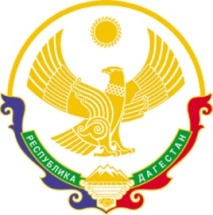                                                           РЕСПУБЛИКА ДАГЕСТАН                             МУНИЦИПАЛЬНЫЙ РАЙОН «ГУМБЕТОВСКИЙ РАЙОН»СОБРАНИЕ ДЕПУТАТОВ СЕЛЬСКОГО ПОСЕЛЕНИЯ «СЕЛЬСОВЕТ «АРАДИРИХСКИЙ»      индекс:    368938, Республики Дагестан, Гумбетовский район, с. Арадирих ИНН  0509005876   КПП   050901001    e-mail: Решение:7	с.  Арадирих                                                              30.12.2019г.      Утвердить бюджет  сельского поселения «сельсовет «Арадирихский»  на 2020 год в размере 3172 тыс.  рублей,  и  плановый период на 2021 год в размере 2581 тыс. рублей, на 2022 год в размере 2584 тыс. рублей.      а) Доходы:                                                                                                                                                                        2020г.                2021г.              2022г.        б) Расходы  по учреждениям:                       Председатель                   сельского собрания	Г. М. Алигаджиев.                   секретарь собрания                                           Д. С. Муртазалиев.Дотация    2956,0    2365,0    2365,0Субвенция        92,0        92,0       95,0Собственные доходы       124,0      124,0     124,0В том числе:НДФЛ        24,0        24,0       24,0Земельный налог        58,0         58,0      58,0Имущественный        42,0         42,0      42,0                       ИТОГО:    3172,0      2581,0   2584,0а)Аппарат управления  1685,0   1426,0  1426,0б)МКУК     843,0     675,0    675,0в)ВУС      92,0       92,0      95,0г)Доплата к пенсии      97,0       97,0      97,0д)Ф/К и спорт      25,0       25,0      25,0ж)Молодежная политика      15,0       15,0      15,0з)ЖКХ (благоустройство)    315,0     251,0    251,0  И)    Выборы органов местного самоуправления     100,0          ИТОГО:  3172,0    2581,0   2584,0